Зарегистрировано в Минюсте России 25 июля 2022 г. N 69372МИНИСТЕРСТВО ЗДРАВООХРАНЕНИЯ РОССИЙСКОЙ ФЕДЕРАЦИИПРИКАЗот 21 апреля 2022 г. N 273нОБ ОПРЕДЕЛЕНИИВИДОВ МЕДИЦИНСКИХ ОРГАНИЗАЦИЙ, КОТОРЫМ ПРЕДОСТАВЛЯЮТСЯСРЕДСТВА НОРМИРОВАННОГО СТРАХОВОГО ЗАПАСА ТЕРРИТОРИАЛЬНОГОФОНДА ОБЯЗАТЕЛЬНОГО МЕДИЦИНСКОГО СТРАХОВАНИЯ НА ЦЕЛИ,УКАЗАННЫЕ В ПУНКТЕ 4 ЧАСТИ 6 СТАТЬИ 26 ФЕДЕРАЛЬНОГО ЗАКОНАОТ 29 НОЯБРЯ 2010 Г. N 326-ФЗ "ОБ ОБЯЗАТЕЛЬНОМ МЕДИЦИНСКОМСТРАХОВАНИИ В РОССИЙСКОЙ ФЕДЕРАЦИИ", И ВИДОВ ОКАЗЫВАЕМОЙИМИ МЕДИЦИНСКОЙ ПОМОЩИ В ЦЕЛЯХ ПРЕДОСТАВЛЕНИЯУКАЗАННЫХ СРЕДСТВВ соответствии с частью 6.6 статьи 26 Федерального закона от 29 ноября 2010 г. N 326-ФЗ "Об обязательном медицинском страховании в Российской Федерации" (Собрание законодательства Российской Федерации, 2010, N 49, ст. 6422; 2020, N 50, ст. 8075) и пунктом 7 Правил предоставления межбюджетных трансфертов из бюджета Федерального фонда обязательного медицинского страхования бюджетам территориальных фондов обязательного медицинского страхования для софинансирования расходов медицинских организаций на оплату труда врачей и среднего медицинского персонала, утвержденных постановлением Правительства Российской Федерации от 27 декабря 2019 г. N 1910 (Собрание законодательства Российской Федерации, 2020, N 1, ст. 95; 2021, N 7, ст. 1107), приказываю:1. Определить виды медицинских организаций, которым предоставляются средства нормированного страхового запаса территориального фонда обязательного медицинского страхования на цели, указанные в пункте 4 части 6 статьи 26 Федерального закона от 29 ноября 2010 г. N 326-ФЗ "Об обязательном медицинском страховании в Российской Федерации", и виды оказываемой ими медицинской помощи в целях предоставления указанных средств согласно приложению.2. Признать утратившим силу приказ Министерства здравоохранения Российской Федерации от 5 февраля 2021 г. N 57н "Об определении видов медицинских организаций, которым предоставляются средства нормированного страхового запаса территориального фонда обязательного медицинского страхования на цели, указанные в пункте 4 части 6 статьи 26 Федерального закона от 29 ноября 2010 г. N 326-ФЗ "Об обязательном медицинском страховании в Российской Федерации", и видов оказываемой ими медицинской помощи в целях предоставления указанных средств" (зарегистрирован Министерством юстиции Российской Федерации 10 февраля 2021 г., регистрационный N 62454).МинистрМ.А.МУРАШКОПриложениек приказу Министерства здравоохранения,Российской Федерацииот 21 апреля 2022 г. N 273нВИДЫМЕДИЦИНСКИХ ОРГАНИЗАЦИЙ, КОТОРЫМ ПРЕДОСТАВЛЯЮТСЯСРЕДСТВА НОРМИРОВАННОГО СТРАХОВОГО ЗАПАСА ТЕРРИТОРИАЛЬНОГОФОНДА ОБЯЗАТЕЛЬНОГО МЕДИЦИНСКОГО СТРАХОВАНИЯ НА ЦЕЛИ,УКАЗАННЫЕ В ПУНКТЕ 4 ЧАСТИ 6 СТАТЬИ 26 ФЕДЕРАЛЬНОГО ЗАКОНАОТ 29 НОЯБРЯ 2010 Г. N 326-ФЗ "ОБ ОБЯЗАТЕЛЬНОМ МЕДИЦИНСКОМСТРАХОВАНИИ В РОССИЙСКОЙ ФЕДЕРАЦИИ", И ВИДЫ ОКАЗЫВАЕМОЙИМИ МЕДИЦИНСКОЙ ПОМОЩИ В ЦЕЛЯХ ПРЕДОСТАВЛЕНИЯУКАЗАННЫХ СРЕДСТВ--------------------------------<1> С учетом территориального признака (краевые, республиканские, областные, окружные, муниципальные; межрайонные, районные, в том числе центральные, городские, в том числе центральные).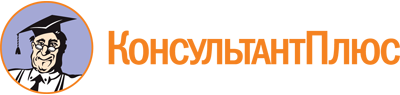 Приказ Минздрава России от 21.04.2022 N 273н
(ред. от 25.01.2023)
"Об определении видов медицинских организаций, которым предоставляются средства нормированного страхового запаса территориального фонда обязательного медицинского страхования на цели, указанные в пункте 4 части 6 статьи 26 Федерального закона от 29 ноября 2010 г. N 326-ФЗ "Об обязательном медицинском страховании в Российской Федерации", и видов оказываемой ими медицинской помощи в целях предоставления указанных средств"
(Зарегистрировано в Минюсте России 25.07.2022 N 69372)Список изменяющих документов(в ред. Приказа Минздрава России от 25.01.2023 N 25н)Список изменяющих документов(в ред. Приказа Минздрава России от 25.01.2023 N 25н)Виды медицинских организаций (по виду медицинской деятельности)Виды медицинской помощиУчастковая больницаПервичная медико-санитарная помощьСпециализированная медицинская помощь (за исключением высокотехнологичной)Амбулатория, в том числе врачебнаяПервичная медико-санитарная помощьСтанция скорой медицинской помощиСкорая, в том числе скорая специализированная, медицинская помощьБольница (в том числе детская) <1>Первичная медико-санитарная помощьСкорая, в том числе скорая специализированная, медицинская помощьСпециализированная медицинская помощь (за исключением высокотехнологичной)Больница скорой медицинской помощи <1>Первичная медико-санитарная помощьСкорая, в том числе скорая специализированная, медицинская помощьСпециализированная медицинская помощь (за исключением высокотехнологичной)Специализированные больницы (в том числе по профилю медицинской помощи) <1>:гериатрическая;инфекционная, в том числе детская;медицинской реабилитации, в том числе детская;онкологическая;офтальмологическаяПервичная медико-санитарная помощьСкорая, в том числе скорая специализированная, медицинская помощьСпециализированная медицинская помощь (за исключением высокотехнологичной)Родильный дом <1>Первичная медико-санитарная помощьСкорая, в том числе скорая специализированная, медицинская помощьСпециализированная медицинская помощь (за исключением высокотехнологичной)Медико-санитарная часть, в том числе центральнаяПервичная медико-санитарная помощьДиспансеры <1>:кардиологический;онкологический;офтальмологический;эндокринологическийПервичная медико-санитарная помощьСпециализированная медицинская помощь (за исключением высокотехнологичной)Поликлиники, в том числе детские <1> (за исключением стоматологических)Первичная медико-санитарная помощьЖенская консультацияПервичная медико-санитарная помощьСпециализированная медицинская помощь (за исключением высокотехнологичной)Центры <1>:консультативно-диагностические (в том числе детские);клинико-диагностические;общей врачебной практики (семейной медицины)Первичная медико-санитарная помощь(в ред. Приказа Минздрава России от 25.01.2023 N 25н)(в ред. Приказа Минздрава России от 25.01.2023 N 25н)